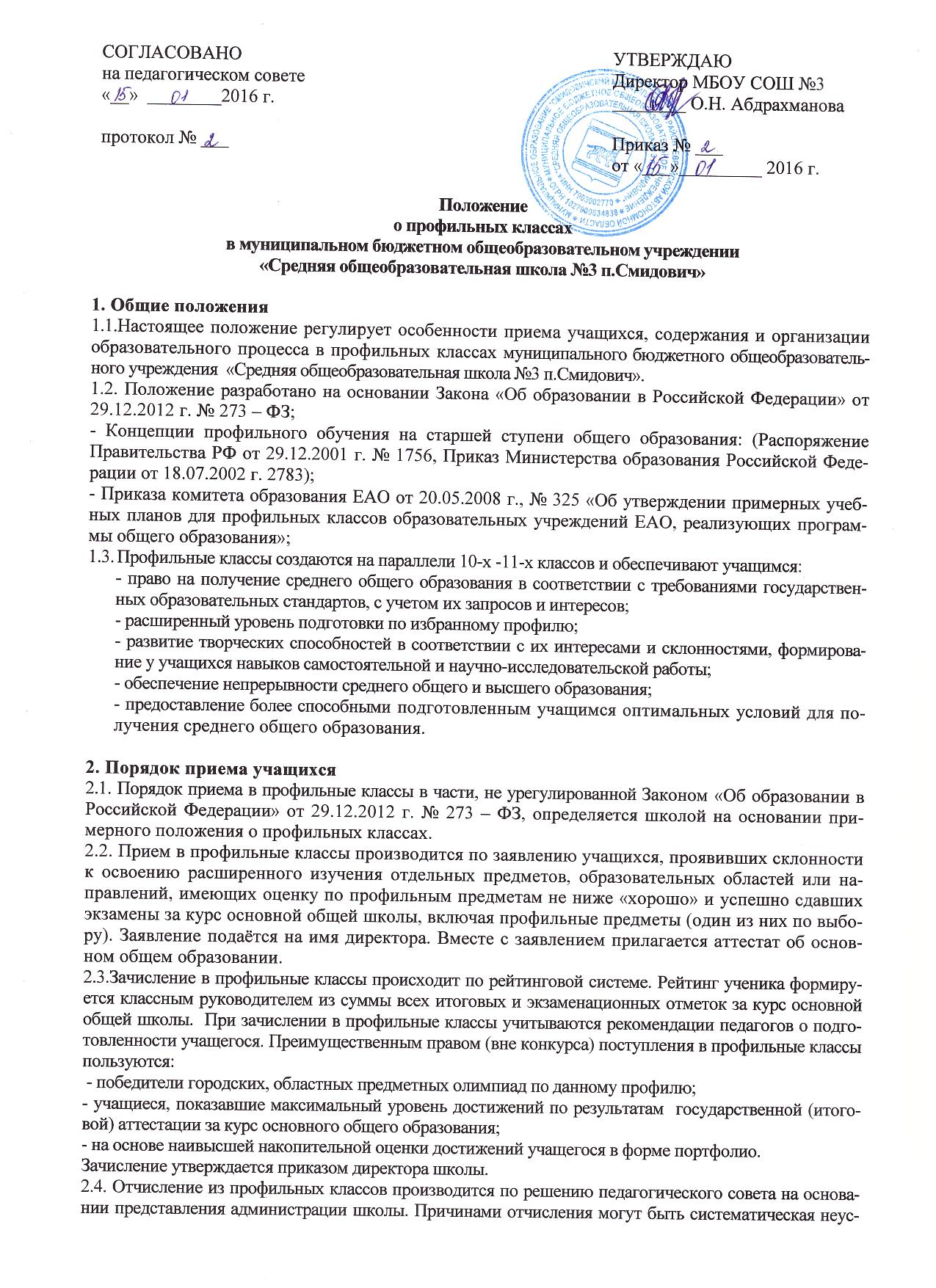 певаемость, безосновательные пропуски занятий, серьезные нарушения Устава школы, личное пожелание учащегося. Осуществляется исключение из профильного класса:-  в виде перевода при наличии вакантных мест в общеобразовательный класс школы;- переводе в иное учебное учреждение.2.5. За учащимися профильных классов сохраняется право свободного перехода в другие классы общеобразовательного учреждения. Переход в другой класс может быть осуществлен в течение первой четверти.2.6. Выпускникам профильных классов выдается документ о среднем общем образовании.3. Содержание и организация образовательного процесса в общеобразовательном учреждении с классами профильного обучения3.1. Образовательный процесс в профильных классах осуществляетсяв соответствии с целями и задачами, определенными уставом образовательного учреждения и данным Положением.3.2. Образовательный процесс в профильных классах осуществляется в пределах сроков, установленных для общеобразовательных учреждений на уровне среднего общего образования.3.3. Учебный план класса профильного обучения составляется на основе Примерного учебного плана общеобразовательных учреждений области с учетом структуры образовательной программы общеобразовательного учреждения.3.4.С целью реализации заявленного профиля обучения общеобразовательное учреждение может заключать договоры с организациями и учреждениями.3.5.Профиль класса реализуется через введение дополнительных предметов за счет часов школьного компонента.3.6. Порядок проведения промежуточной аттестации определяется педагогическим советом школы.3.7. Государственная (итоговая) аттестация по завершении среднего общего образования в профильных классах проводится в соответствии с Положением о государственной (итоговой) аттестации, нормативными актами органов управления образованием.